CALENDÁRIO DE POSTAGEM               MÊS: (6) MAR 2021      SEMANA 3Visualize artes e vídeos na área restrita ao cliente do site da Agência Articule, no link abaixo:https://www.agenciaarticule.com.br/cliente-cna-niteroi                                                                           
                                                    SEMANA 03 | MÊS 06                              DE 14 A 20 DE MARÇO
Data
Horário
Formato
Tema/Assunto
Conteúdo
Legenda
Status15.MARSEGUNDA15:00Imagem Dia do ConsumidorArte 316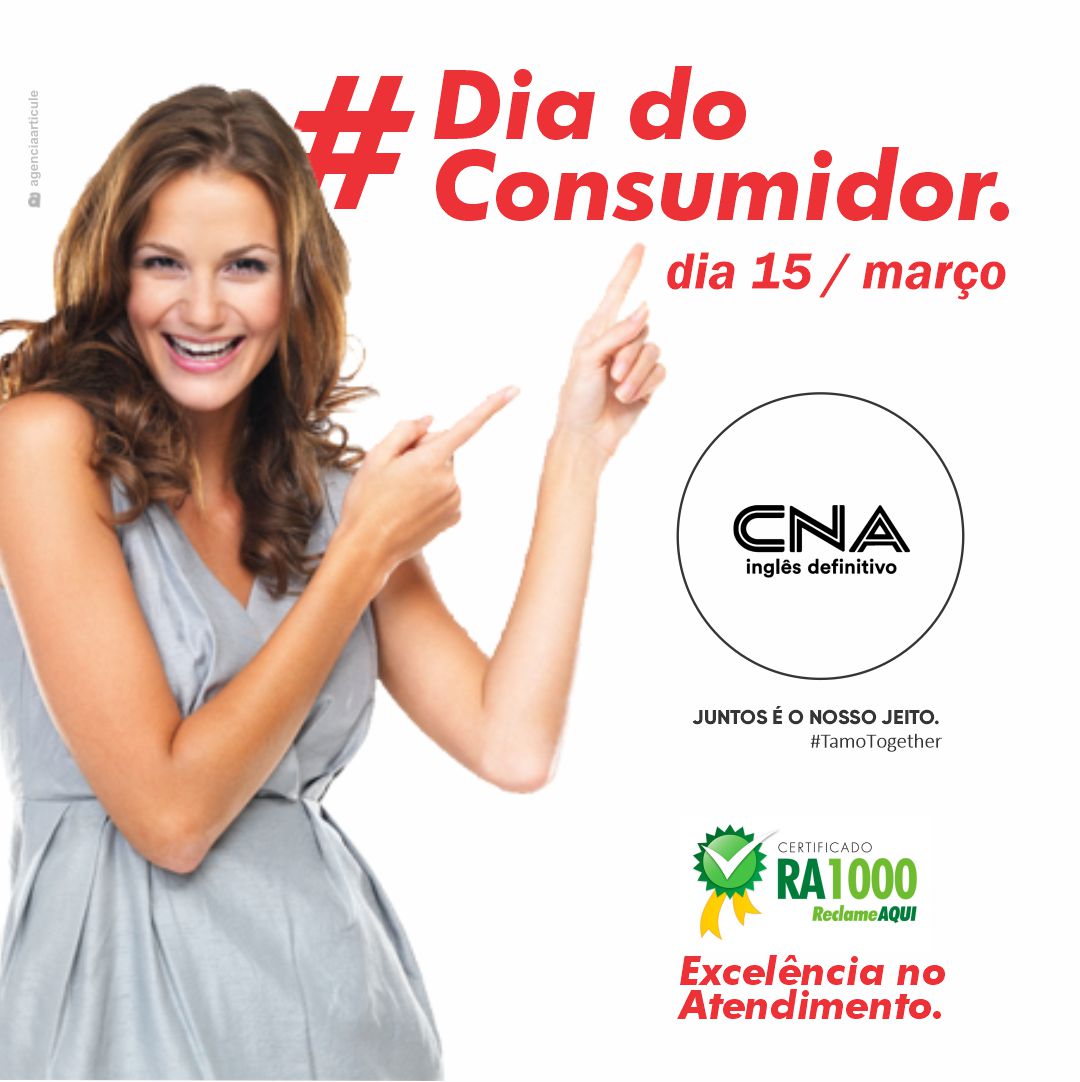 O CNA entrou para um seleto grupo de empresas certificadas pelo Reclame Aqui com o Selo RA 1000, reputação máxima da plataforma que tem foco na experiência do consumidor. Estude em uma rede que é referência no ensino de idiomas e possui excelência no atendimento. Acesse o Reclame Aqui e compare!
⠀
#diadoconsumidor #excelencianoatendimento
#certificadora1000
#cnaniteroi #cna #cnadávontadedeaprender #cnadáresultado #fonseca #niteroi #piratininga #icarai #ingles #espanhol #vemprocna #inglesdefinitivo #cursodeingles #bilinguedeverdade #cursodeidiomas #tamotogetherPOSTADO17.MARQUARTA16:00 Vídeo
St. Patrick’s DayVídeo 335 Tudo verde no St. Patrick’s Day 
Você sabia que hoje, lá na Irlanda, desde as roupas até os alimentos, são todos verdes?

Em comemoração ao dia de São Patrício, a cor verde predomina por todos os cantos. Até mesmo rios e monumentos tornam-se verdes para comemorar a ocasião.

#SaintPatricksDay #DiaDeSaoPatricio
#CNAidiomas #TamoTogether
#CNADavontadeDeAprender #VemproCNA
POSTADO17.MARQUARTA16:00Vídeo
Storie St. Patrick’s DayVídeo 334 Storie- x -POSTADO17.MARQUARTA16:00 VídeoSt. Patrick’s DayArte 336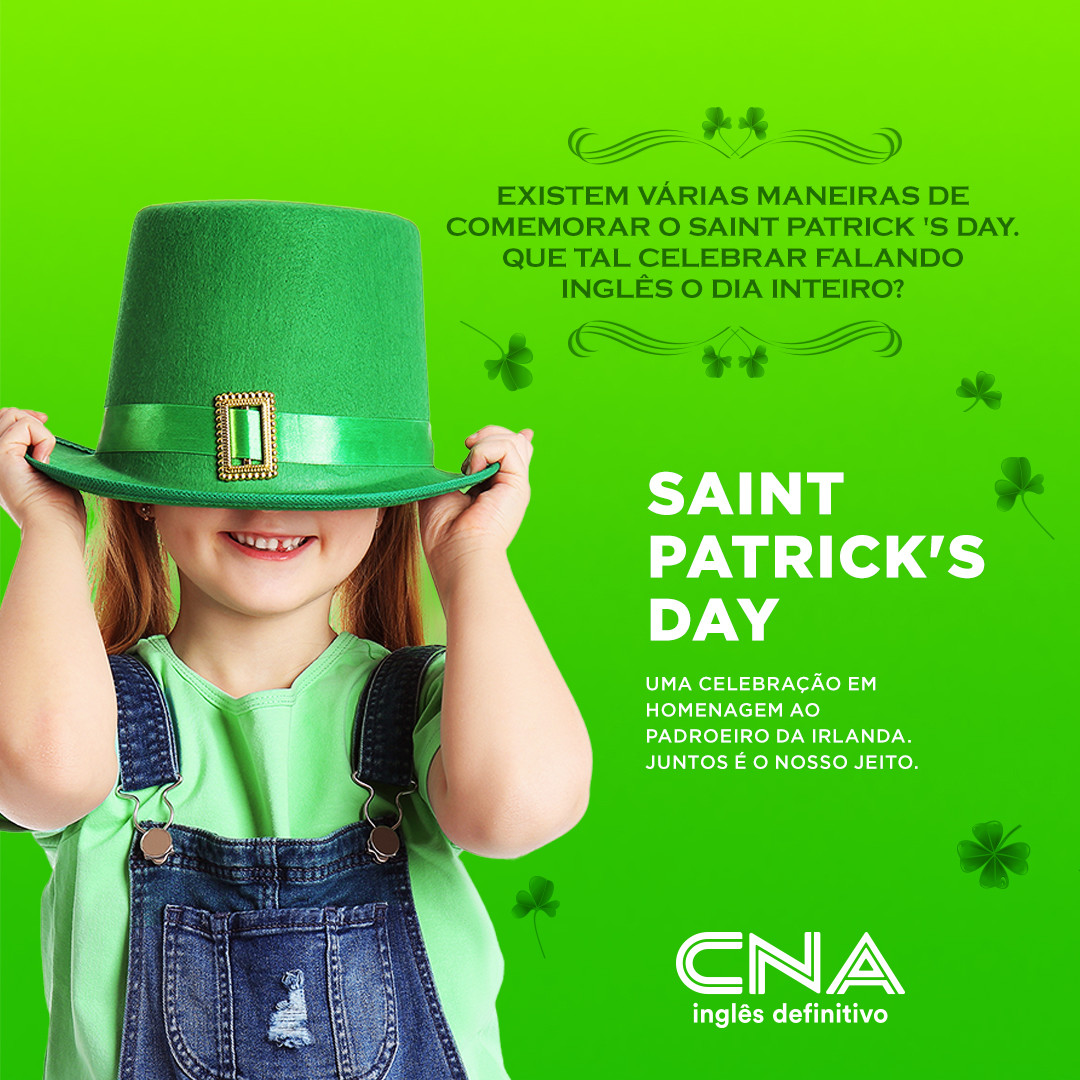 Como você está comemorando o Saint Patrick’s Day?

Celebre de onde estiver treinando o seu inglês. Aqui em Niterói – Rio de Janeiro, estamos exercitando também. #JuntosÉoNossoJeito

#TamoTogether
#CNAidiomas
POSTADO18.MARQUINTA
09:00 VídeoAniversariante
Marília de Barros
Secretária FonsecaVídeo 338Hoje é dia dela! Marília de Barros, secretária do CNA Fonseca.Muito prestativa, ela sabe ouvir e ajudar. Uma pessoa guerreira, de uma luz que ilumina quem está por perto. Sabe ser amiga. Parabéns, querida!!!Toda a equipe do CNA Niterói deseja que este ano seja repleto de boas energias, saúde e sucesso! Happy Birthday! Feliz Cumpleaños!#TamoTogether #CNAPOSTADO18.MARQUINTA
12:00 VídeoTraduzimosFrases populares.
Vídeo 342Todo idioma tem suas particularidades, as famosas frases populares. No Brasil isso não é diferente. Quais são as frases populares que você mais usa no seu dia a dia, que seria difícil de explicar para o gringo. :) #TamoTogetherPOSTADO18.MARQUINTA
18:00 VídeoMotivos
Especialistas
Victoria Teper
Especialista em Educação do CNAVídeo 340Quer melhorar sua fluência no idioma e acelerar o processo de aprendizado?Então confira essas super dicas da Victoria Teper, especialista em educação do CNA.Assista agora!#TamoTogether #CNAPOSTADO19.MARSEXTA
09:00 ArteEstamos Contratando Consultores ComerciaisArte 344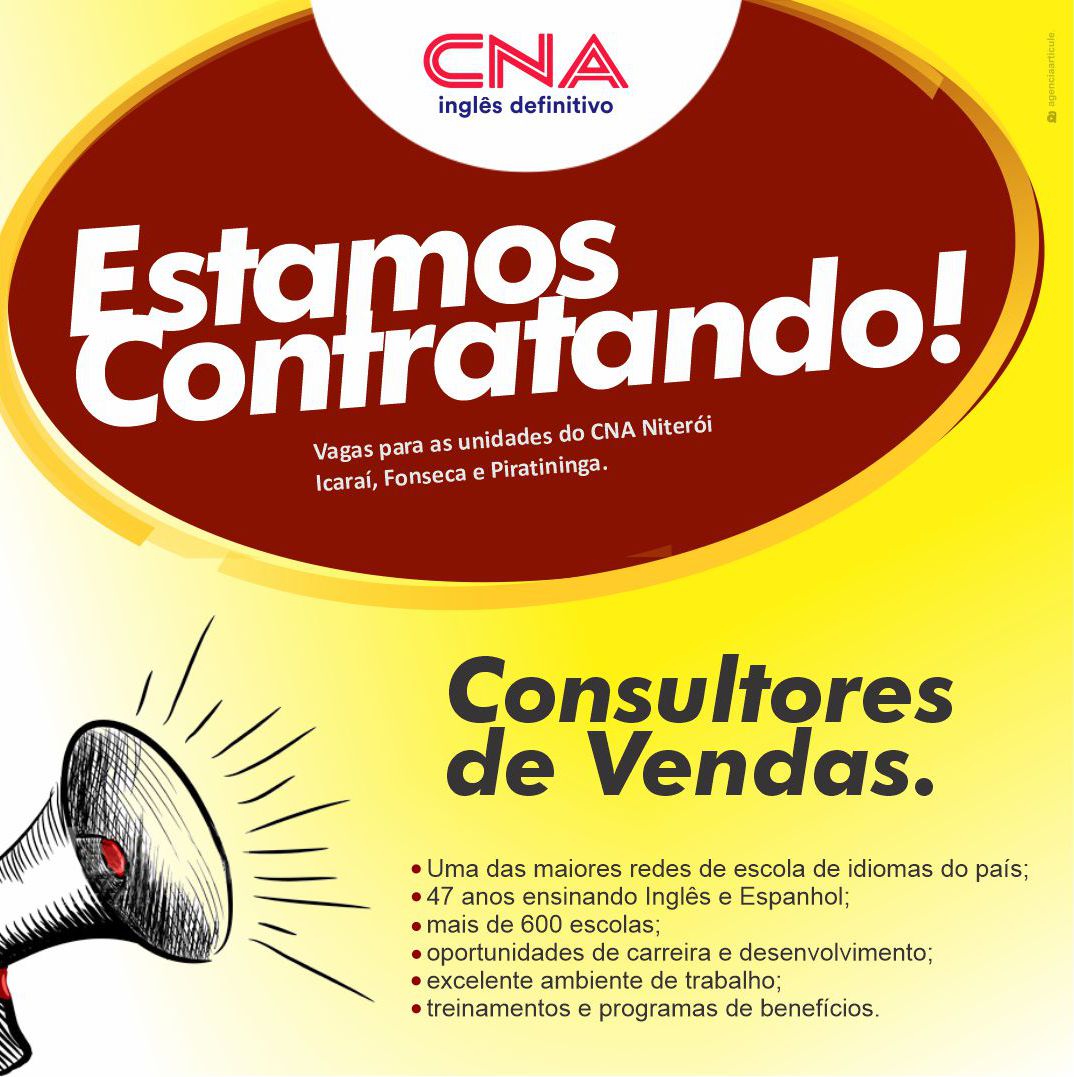 
Estamos contratando consultores de vendas para as unidades do CNA Niterói: Icaraí, Fonseca e Piratininga.O CNA é uma das maiores redes de escola de idiomas do país, com 47 anos de experiência no ensino de inglês e espanhol. São mais de 600 escolas pelo Brasil. Para quem trabalha aqui, oportunidades de carreira e desenvolvimento são reais, além de treinamentos e programas de benefícios. E o ambiente de trabalho é excelente. Do jeito CNA de ser. #TamoTogetherEnvie agora o seu currículo para o e-mail: divcna@hotmail.com
POSTADO19.MARSEXTA
09:00 StorieEstamos Contratando Consultores ComerciaisArte 345 Storie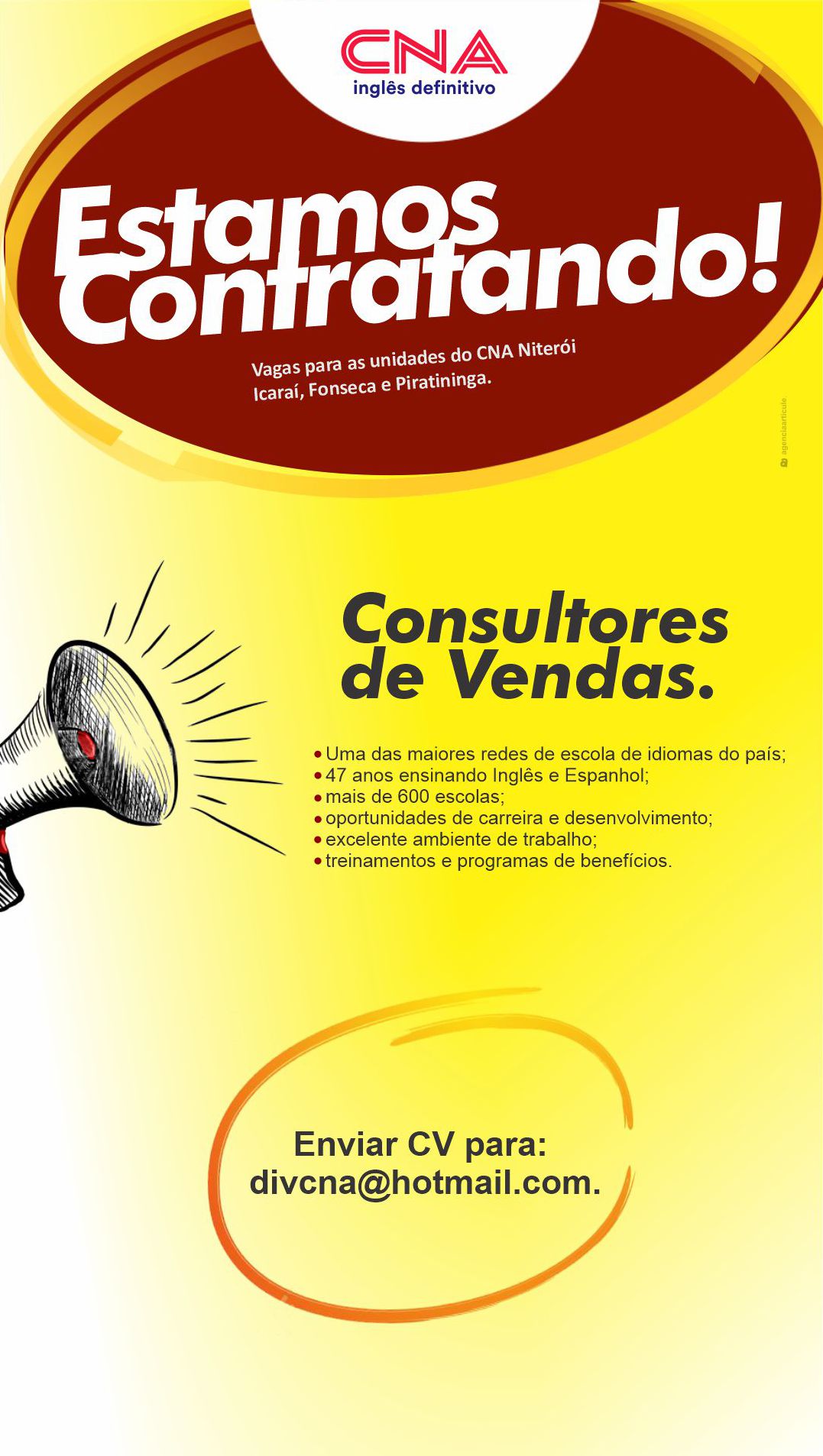 - x -POSTADO19.MARSEXTA
12:00 VídeoTradução em Espanhol de profissõesVídeo 343Essas são algumas traduções das milhares de profissões que existem. Mande a sua profissão dos sonhos em espanhol nos comentários :) #TamoTogether #Vocabulário #Espanhol

POSTADO19.MARSEXTA
18:00 VídeoMotivos
Especialistas
Derick Coriolano, especialista em educação do CNAVídeo 341VERDADE >>> A EDUCAÇÃO NÃO PODE PARAR!
Assista o que diz o Derick Coriolano, especialista em educação do CNA e INSPIRE-SE!

#TamoTogether #CNA#PresencialOuOnline #OnlineAoVivo #CNAliveClass
#JuntosÉoNossoJeitoPOSTADO